Fine Motor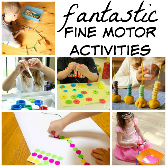 Doing up buttonsUse tweezers to pick up small objectsTake coins out of pursePlaydough roll,squeeze,cutBuilding with Duplo / construction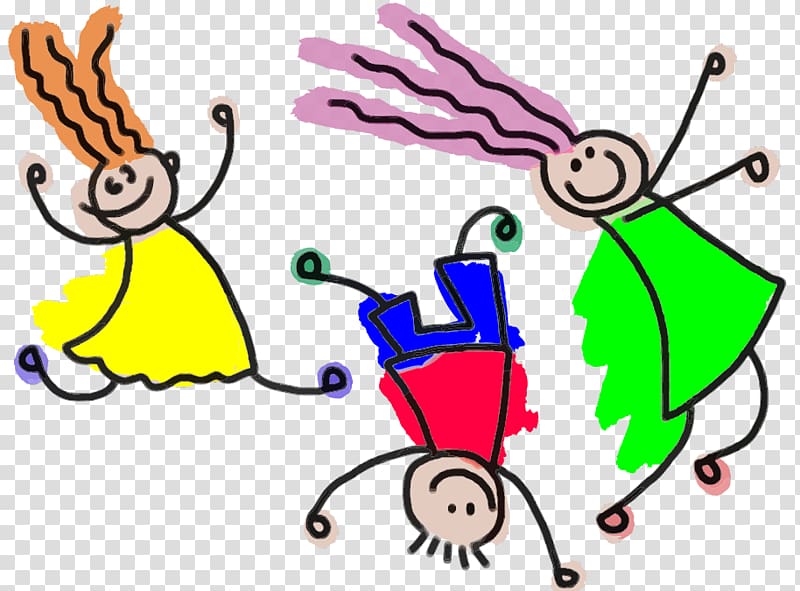 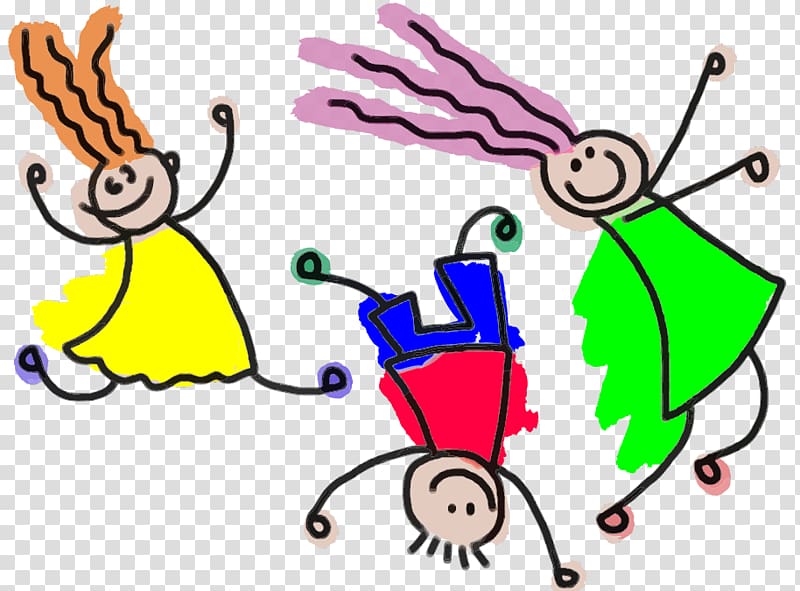 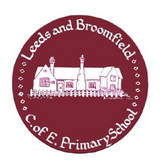 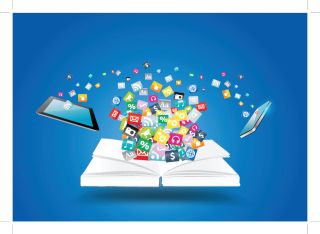 